PEMBELAJARAN MENGANALISIS KALIMAT DESKRIPSI DALAM TEKS LAPORAN HASIL OBSERVASI DENGAN MENGGUNAKAN METODE TALKING STICK PADA SISWA KELAS X SMK INFORMATIKA BANDUNG TAHUN PELAJARAN 2015/2016Skripsidisusun untuk memenuhi salah satu syarat memperoleh gelar Sarjana Pendidikan Bahasa, Sastra Indonesia dan Daerah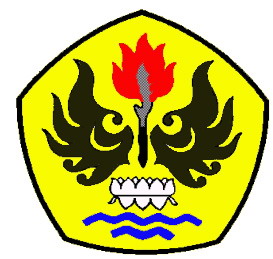 oleh Tri Sandra115030099PROGRAM STUDI PENDIDIKAN BAHASA, SASTRA INDONESIA DAN DAERAHFAKULTAS KEGURUAN DAN ILMU PENDIDIKANUNIVERSITAS PASUNDANBANDUNG2015